ПРИНЯТО  	 	 	 	 	 	 	 	 	 	 	 	УТВЕРЖДЕНО Педагогическим советом 	 	 	 	 	 	 	 	 	 	Заведующий МБДОУ МБДОУ «Детский сад №31»  	 	 	 	 	 	 	 	           «Детский сад №31»Протокол №      от              2022г.  	 	 	 	 	 	 	 	Приказ №      от               2022г. УЧЕБНЫЙ ПЛАН МУНИЦИПАЛЬНОГО БЮДЖЕТНОГО ДОШКОЛЬНОГО ОБРАЗОВАТЕЛЬНОГО УЧРЕЖДЕНИЯ «ДЕТСКИЙ САД № 31»    Приказом Министерства образования и науки Российской Федерации от 17 октября 2013г. № 1155 Федеральный государственный образовательный стандарт дошкольного образования 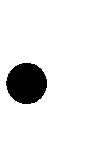  Законом Российской Федерации от 29.12.2012г. № 273-ФЗ «Об образовании в Российской Федерации»  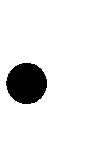 Санитарно-эпидемиологическими правилами и нормативами СанПиН 2.4.3648-20 «Санитарно-эпидемиологические требования к организациям воспитания и обучения, отдыха и оздоровления детей и молодежи»1. Возрастные образовательные нагрузки Учебный план групп, реализующих  основную образовательную программу муниципального бюджетного дошкольного образовательного учреждения «Детский сад №31», составленную на основе Программы «От рождения до школы» /Под редакцией Н.Е. Вераксы, Т.С. Комаровой, М.А. Васильевой с учетом ФГОС 2. Учебный план групп, реализующих основную образовательную программу дошкольного образования МБДОУ Возраст детей в годах  2 - 3  3- 4 4 - 5 5 - 6 6 - 7 Длительность условного учебного часа, в мин 8 - 10 15 не более 20 не более 25  не более 30 Количество условных 10 10 10 14 15 № Базовая часть                                          Количество занятий в неделю                                          Количество занятий в неделю                                          Количество занятий в неделю                                          Количество занятий в неделю                                          Количество занятий в неделю № Базовая часть I младшая  группа II младшая группа средняя группа старшая группа подготовительная группа  1.  2. Познавательное развитие:  Ребенок и окружающий мир. Формирование элементарных математических представлений              1            -1 1 0,5 0,5 1 1 1 1 1 124. 5. 6. Речевое развитие: Речевое развитие Художественная литература Подготовка к обучению грамоте 1 1 - 0,5 0,5 - 0,5 и III неделя) 0,5 и IV неделя) - 1 1 - 1 1 1 7. Физическое развитие: Физическое развитие 2 3 2+1 2 +12 +19. 10. 11. 12. 13. Художественно-эстетическое развитие: Музыка  Рисование Лепка  Аппликация  Конструирование /ручной труд2 11 -  1 2 0,5 0,5 0,5 (II и IV неделя) 0,5 2 0,50,5 и III неделя) 0,5 и IV неделя) 0,52 2 1 10,50,52 2 0,5 и III неделя) 0,5 и IV неделя) 0,50,5 Всего Всего 10 10 10 1515 +1